Índice de IlustracionesIlustración 1	2Índice de tablasTabla 1	2ResumenEscriba aquí un resumen de la memoria en castellano que contenga entre 100 y 250 palabrasPalabras clave: palabra clave1; palabra clave 2; palabra clave 3; palabra clave 4, etc.AbstractEscriba aquí un resumen de la memoria en inglés que contenga entre 100 y 250 palabrasKeyword: key word1; key word1; key word2; key word3; key word4; etc.AgradecimientosEscriba aquí los agradecimientos en caso de ser necesariosIntroducciónEscriba aquí la introducción del TFMMaterial y MétodosEscriba aquí el material y métodos utilizadosResultadosEscriba aquí los principales resultados obtenidosDiscusiónEscriba aquí la discusión de los resultadosConclusionesEscriba aquí las conclusiones del TFMBibliografíaEscriba aquí las referencias bibliográficas utilizadas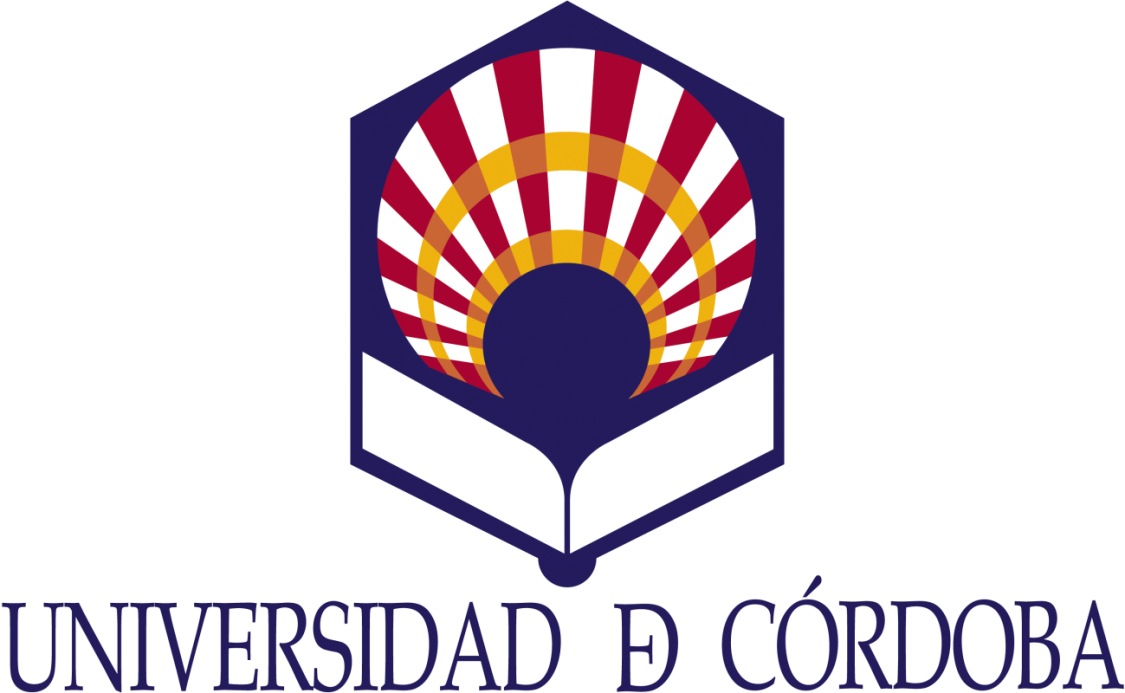 